bdubord@ncajets.org                                                                                             http://bdubord.weebly.com SECOND GRADE NEWS November 3, 2017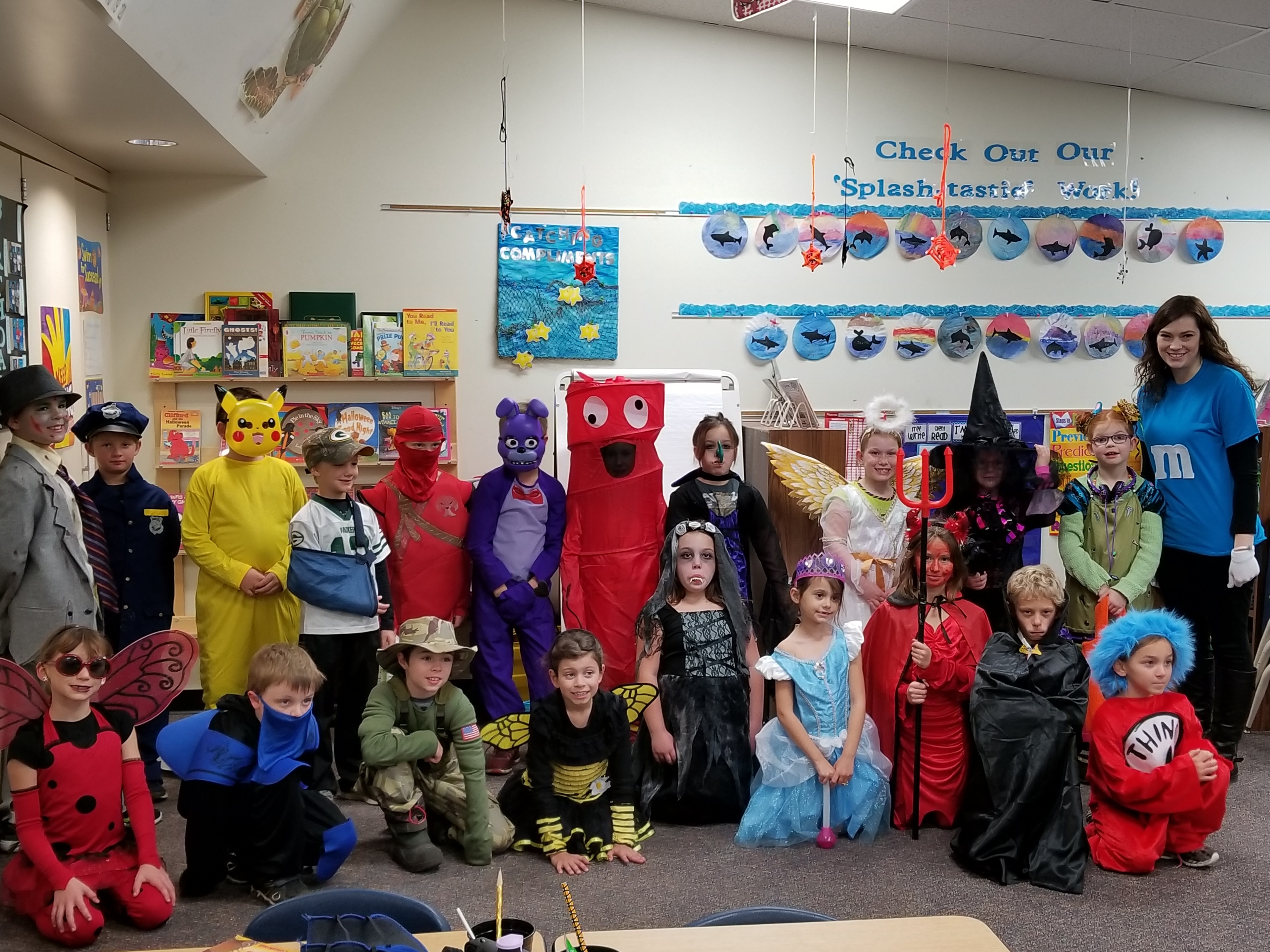 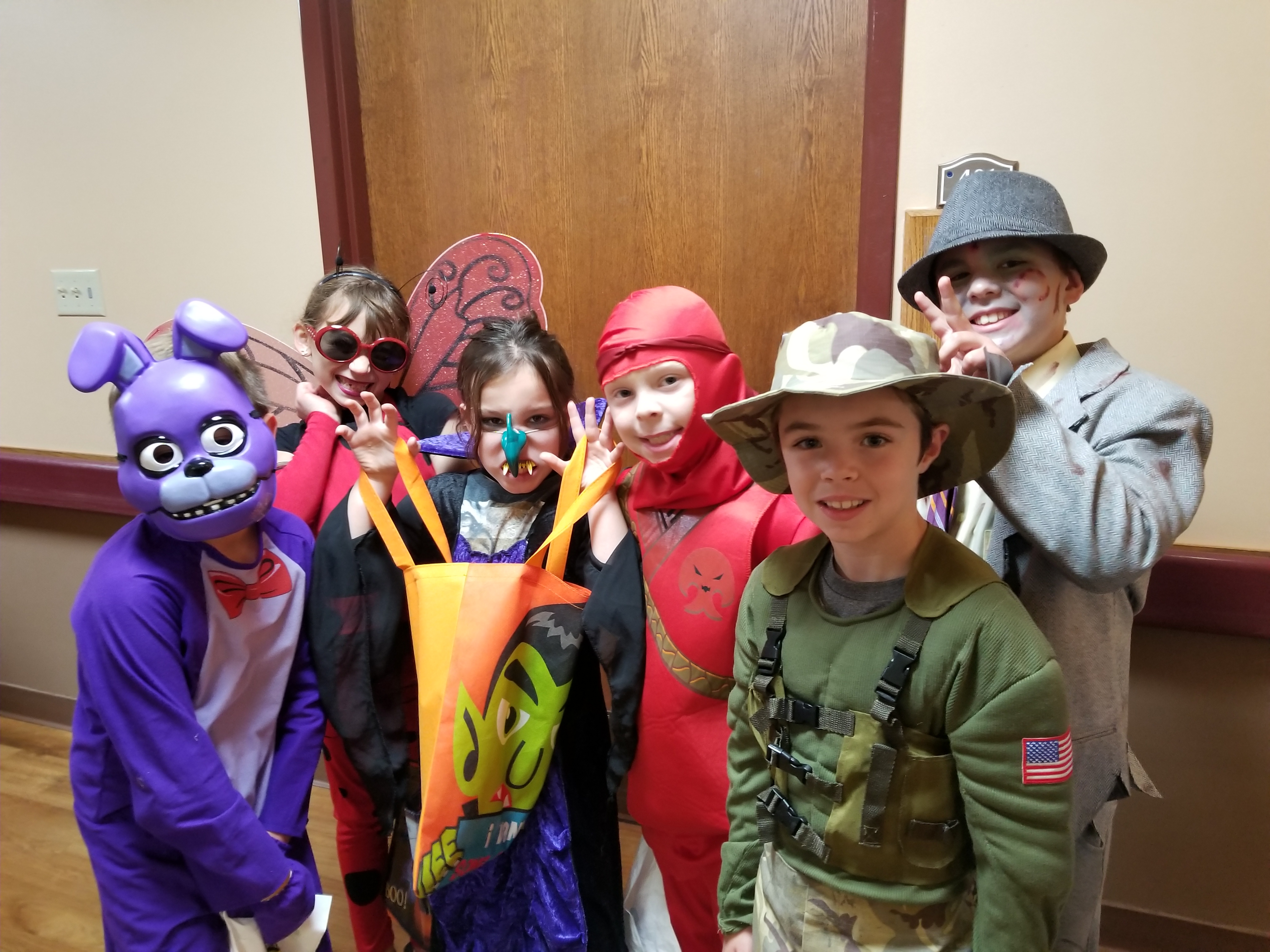 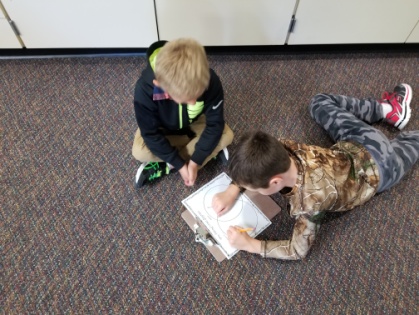 